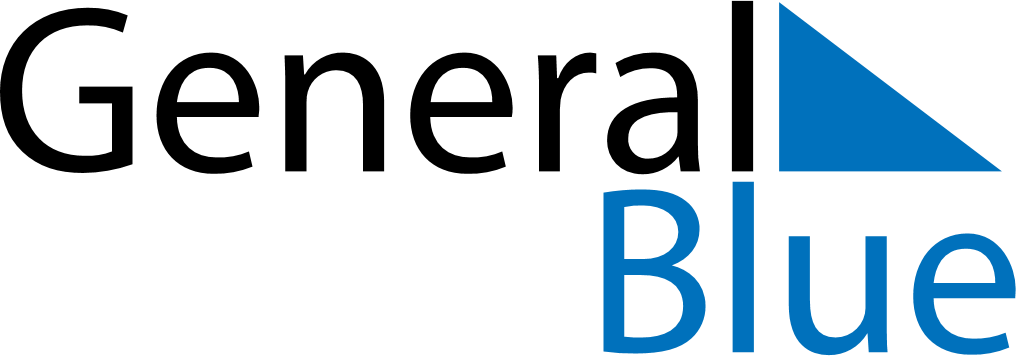 Weekly CalendarJuly 11, 2027 - July 17, 2027Weekly CalendarJuly 11, 2027 - July 17, 2027Weekly CalendarJuly 11, 2027 - July 17, 2027Weekly CalendarJuly 11, 2027 - July 17, 2027Weekly CalendarJuly 11, 2027 - July 17, 2027Weekly CalendarJuly 11, 2027 - July 17, 2027Weekly CalendarJuly 11, 2027 - July 17, 2027SundayJul 11SundayJul 11MondayJul 12TuesdayJul 13WednesdayJul 14ThursdayJul 15FridayJul 16SaturdayJul 17AMPM